      21 век считается веком биологии.  Из всех биологических наук особенно быстро развивается генетика. Генетические технологии способны решить большинство проблем человечества. Это  -  биобезопасность, получение высокоурожайных сортов растений и пород животных, избавление людей от наследственных генетических заболеваний, экологическая безопасность.      23 апреля в МБОУ Пономаревская ООШ был проведен урок «Генетика: история и будущее», в котором приняли участие обучающиеся  8 – 9 классов.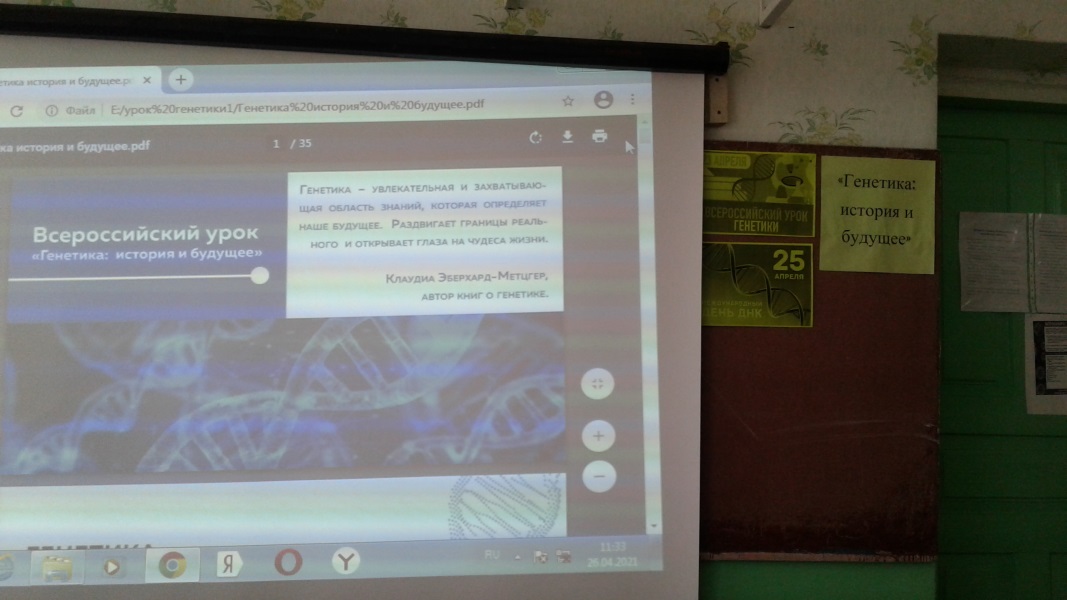        Знакомство с генетикой началось с изучения прошлого этой науки. В ходе урока ребята узнали, как происходило поэтапное развитие и становление генетики как науки, начиная с работ Грегора Менделя – отца генетики, до создания пространственной модели ДНК Ф. Криком и Д. Уотсон, за что ученые получили Нобелевскую премию.     В начале урока обучающиеся получили рабочие листы,  которые ими заполнялись в течение урока. 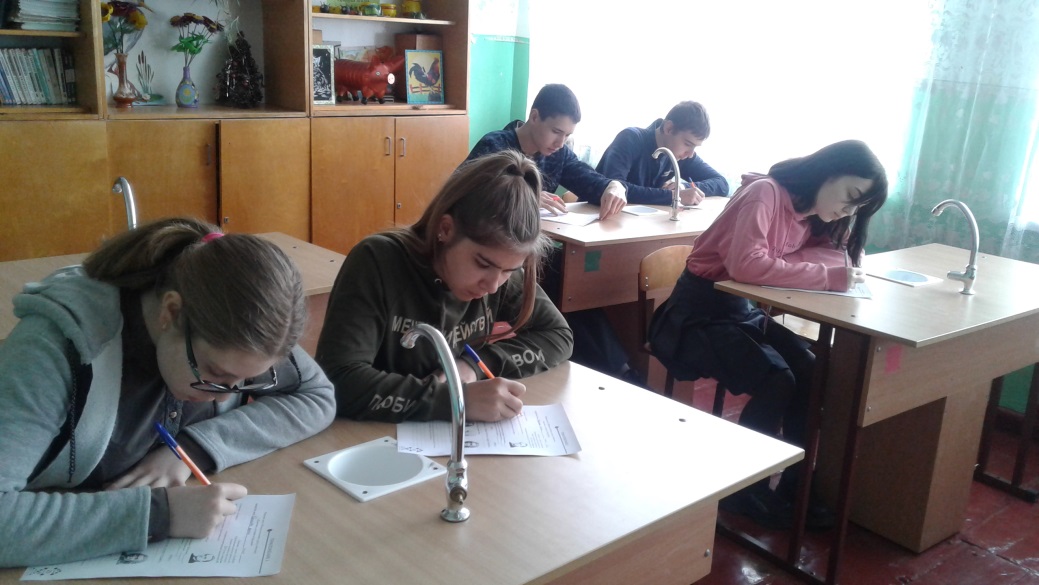 Заполнение рабочих листов.      Генетика богата великими открытиями, а также великими учеными с мировой известностью - Н. К. Кольцов, С. С. Четвериков, А. С. Серебровский.  Особый интерес  уприсутствовавших вызвал российский генетик, географ,  растениевод,  мечтавший  решить проблему голода во всем мире -  Николай Иванович Вавилов.  Судьба этого человека затронула души ребят. Его имя по значимости открытий стоит в одном ряду с Д. И. Менделеевым, К. Линнеем, Ч. Дарвиным. Также ребята познакомились с достижениями генетики во второй половине 20 века. Очень заинтересовал обучающихся международный проект «Геном человека», так как результаты секвенирования генома человека позволят лечить генетические заболевания.        Вопрос «Открытие генетики: добро или зло?» не оставил ребят равнодушными. Они познакомились с документами, запрещающими модифицировать геном человека по причинам, не связанным со здоровьем  и  клонировать человека.       Обучающиеся, с особым интересом, заслушали вопрос  о применении генетических технологий в медицине, в генной терапии, в сельском хозяйстве,  для сохранения биоразнообразия, в палеогенетике и  в археологии.      Генетика стала прикладной наукой, поэтому кто- то из вас сможет стать первопроходцем в сфере генетики. Ребятам для просмотра был предложен ролик «Виртуальная экскурсия в генетическую лабораторию»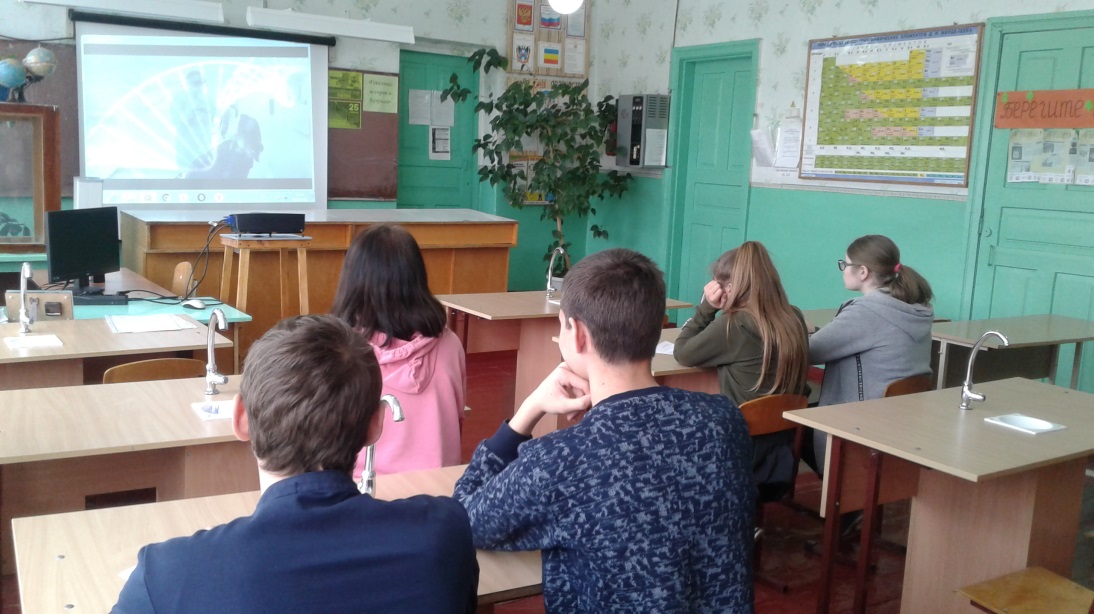 Просмотр видеоролика.        Ребята 8 – 9 классов внимательно ознакомились с профессиями, связанными с генетикой и в рабочих листах правильно выполнили данное задание. В конце урока был подведен итог. Ребята набрали  по результатам выполненных заданий менее 40 баллов. Им был предложен список научно-популярных книг, информационных источников по генетике. Организатором урока генетики была Туриченко Лилия Петровна – учитель биологии.  Она вручила присутствующим сертификаты участников Всероссийского урока генетики.  Ребятам урок понравился, много нового и познавательного узнали из этого урока.      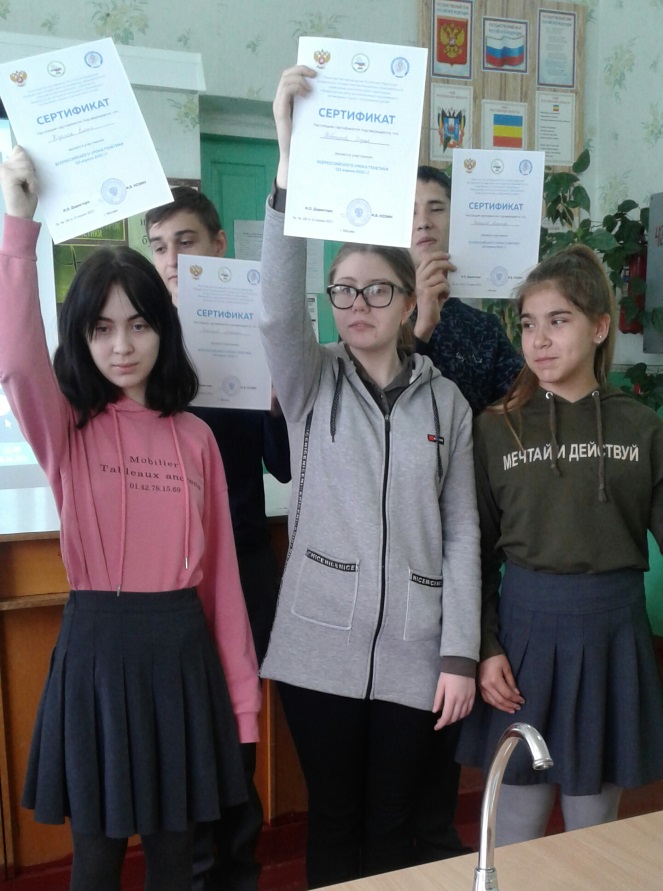 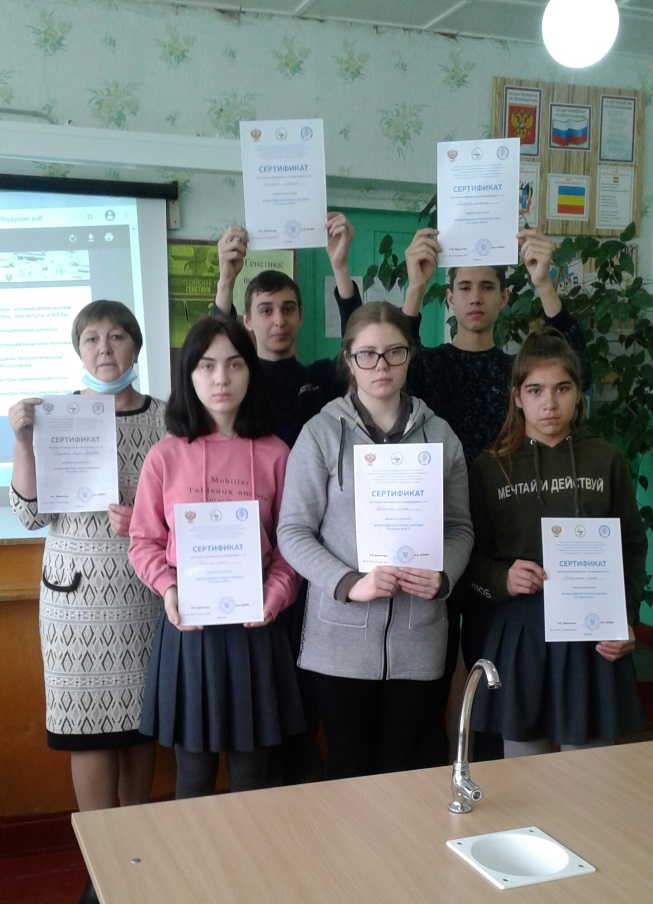 Вручение сертификата  участника.                        Фото  на память.Урок  проведен учителем биологии Туриченко Лилией Петровной   